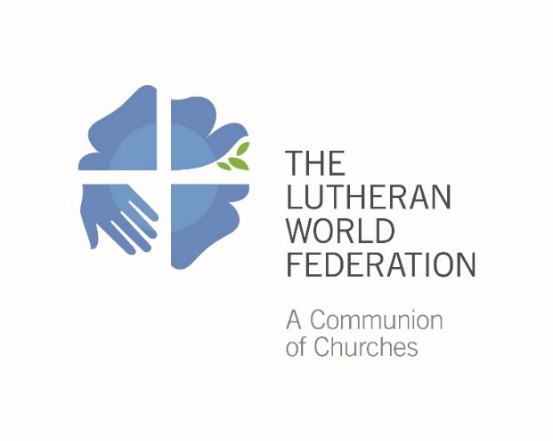 The Lutheran World FederationDepartment for Mission and DevelopmentProject Coordination and Monitoring deskP.O. Box 2100CH-1211 Geneva 2SwitzerlandDMDprojects@lutheranworld.org Nota conceptual de proyectos de las iglesias miembro de la FLMPor favor complete solo campos grises. Use el botón Tabulador para pasar al siguiente campo.Solo se aceptarán solicitudes completas. Máx. cinco páginas (incluido el Plan financiero)1. Información general6. Objetivos del proyecto y actividades principales9. Capacidades organizativas11. ComentariosTítulo del proyecto:Iglesia solicitantePersona de contacto:NombreNombreNombreNombreApellidoApellidoCorreoCorreoCorreoCorreoTeléfonoTeléfonoIglesia que avala el proyecto:Período del proyecto:Desde:      Desde:      Desde:      A:      A:      A:      Estado: Fase 1 (Nuevo) Fase 2 Fase 2 Fase 2 Fase 2 Fase 32. Importe total solicitado a la FLMEl presupuesto anual de un proyecto puede variar desde un mínimo de 5000 € hasta un máximo de 90,000 €. Vea por debajo las tres categorías de presupuesto y seleccione la categoría de acuerdo con los recursos y la capacidad de la Iglesia: 5,000 hasta 15,999 € (requisitos mínimos de solicitud e informes) 16,000 hasta 50,999 € (requisitos de solicitud e informes estándar) 51,000 hasta 90,000 € (requisitos altos de solicitud e informes)2. Importe total solicitado a la FLMEl presupuesto anual de un proyecto puede variar desde un mínimo de 5000 € hasta un máximo de 90,000 €. Vea por debajo las tres categorías de presupuesto y seleccione la categoría de acuerdo con los recursos y la capacidad de la Iglesia: 5,000 hasta 15,999 € (requisitos mínimos de solicitud e informes) 16,000 hasta 50,999 € (requisitos de solicitud e informes estándar) 51,000 hasta 90,000 € (requisitos altos de solicitud e informes)2. Importe total solicitado a la FLMEl presupuesto anual de un proyecto puede variar desde un mínimo de 5000 € hasta un máximo de 90,000 €. Vea por debajo las tres categorías de presupuesto y seleccione la categoría de acuerdo con los recursos y la capacidad de la Iglesia: 5,000 hasta 15,999 € (requisitos mínimos de solicitud e informes) 16,000 hasta 50,999 € (requisitos de solicitud e informes estándar) 51,000 hasta 90,000 € (requisitos altos de solicitud e informes)2. Importe total solicitado a la FLMEl presupuesto anual de un proyecto puede variar desde un mínimo de 5000 € hasta un máximo de 90,000 €. Vea por debajo las tres categorías de presupuesto y seleccione la categoría de acuerdo con los recursos y la capacidad de la Iglesia: 5,000 hasta 15,999 € (requisitos mínimos de solicitud e informes) 16,000 hasta 50,999 € (requisitos de solicitud e informes estándar) 51,000 hasta 90,000 € (requisitos altos de solicitud e informes)2. Importe total solicitado a la FLMEl presupuesto anual de un proyecto puede variar desde un mínimo de 5000 € hasta un máximo de 90,000 €. Vea por debajo las tres categorías de presupuesto y seleccione la categoría de acuerdo con los recursos y la capacidad de la Iglesia: 5,000 hasta 15,999 € (requisitos mínimos de solicitud e informes) 16,000 hasta 50,999 € (requisitos de solicitud e informes estándar) 51,000 hasta 90,000 € (requisitos altos de solicitud e informes)2. Importe total solicitado a la FLMEl presupuesto anual de un proyecto puede variar desde un mínimo de 5000 € hasta un máximo de 90,000 €. Vea por debajo las tres categorías de presupuesto y seleccione la categoría de acuerdo con los recursos y la capacidad de la Iglesia: 5,000 hasta 15,999 € (requisitos mínimos de solicitud e informes) 16,000 hasta 50,999 € (requisitos de solicitud e informes estándar) 51,000 hasta 90,000 € (requisitos altos de solicitud e informes)2. Importe total solicitado a la FLMEl presupuesto anual de un proyecto puede variar desde un mínimo de 5000 € hasta un máximo de 90,000 €. Vea por debajo las tres categorías de presupuesto y seleccione la categoría de acuerdo con los recursos y la capacidad de la Iglesia: 5,000 hasta 15,999 € (requisitos mínimos de solicitud e informes) 16,000 hasta 50,999 € (requisitos de solicitud e informes estándar) 51,000 hasta 90,000 € (requisitos altos de solicitud e informes)3. Antecedentes y fundamento del proyectoExponga brevemente los antecedentes del proyecto, especifique la localización geográfica, explique los problemas a los que da respuesta el proyecto y las necesidades y oportunidades que abordará. ¿Qué relación tiene con las prioridades de la iglesia miembro? ¿Cómo está relacionada esta nueva fase del proyecto con la/s anterior/es?4. Meta del proyecto¿Cuál es la meta general que el proyecto aspira a alcanzar?5. Resultados esperados¿Cuál resultados concretos el proyecto va lograr durante esta fase?Describa los objetivos del proyecto (máximo 3) y las actividades principales para cada uno de los objetivos (máximo 5 por objetivo). Sea SMART (eSpecífico, Medible, Alcanzable, Realista y limitado en el Tiempo).Objetivo 1:Actividades: Actividad 1Actividad 2Actividad 3Actividad 4Actividad 5Objetivo 2:Actividades:Actividad 1Actividad 2Actividad 3Actividad 4Actividad 5Objetivo 3:Actividades:Actividad 1Actividad 2Actividad 3Actividad 4Actividad 57. Grupo destinatarioDescriba el grupo destinatario o los participantes, especificando su número y el sexo. ¿Cómo ha involucrado al grupo destinatario en la planificación del proyecto? ¿Cómo planea involucrarlos en la ejecución y la gestión del mismo?8. Análisis de género y Participación de los jóvenes¿Cuáles son los roles y responsabilidades de mujeres y hombres en el proyecto? ¿Cuáles son los diferentes enfoques necesarios para producir resultados que sean equitativos? ¿Cómo se garantizará la participación de los jóvenes en todos los niveles del proyecto?¿Quién se encargará de la ejecución y el seguimiento del proyecto? ¿Cuáles son los conocimientos especializados, la experiencia y las competencias de esta oficina, en particular para realizar esta clase de trabajo? ¿Qué otros programas/proyectos están bajo la responsabilidad de esta oficina? ¿Necesitará contratar o adquirir capacidades adicionales? Describa los sistemas de gestión financiera de que dispone, incluyendo el importe a que asciende el presupuesto de esta oficina.10. Sostenibilidad¿Cómo garantiza la continuidad de los resultados y del trabajo una vez que deje de recibir apoyo de la FLM? ¿Cuáles son sus estrategias de salida?Puede usar este espacio para proporcionar cualquier otra información relevante para respaldar su aplicación12. Plan Financiero (en moneda local)El ingreso total debe corresponder al gasto totalAño 1Año 2Año 31. Gastos del programaObjetivo 1Objetivo 2Objetivo 31.4.      2. Gastos operativos/básicos2.1.2.2.2.3.3. Gastos de capital3.1.3.2.3.3.Total Subvenciones e ingresos propios1.  Ingresos propios (especifique)2. Subvenciones (especifique)3.  Importe solicitado a la FLMTotal